Geografia 7-8Temat: mój region – środowisko przyrodniczePopatrz na mapy – ustalimy gdzie znajduje się nasz region: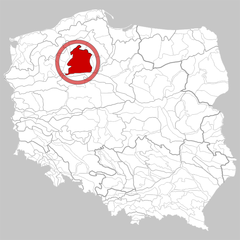 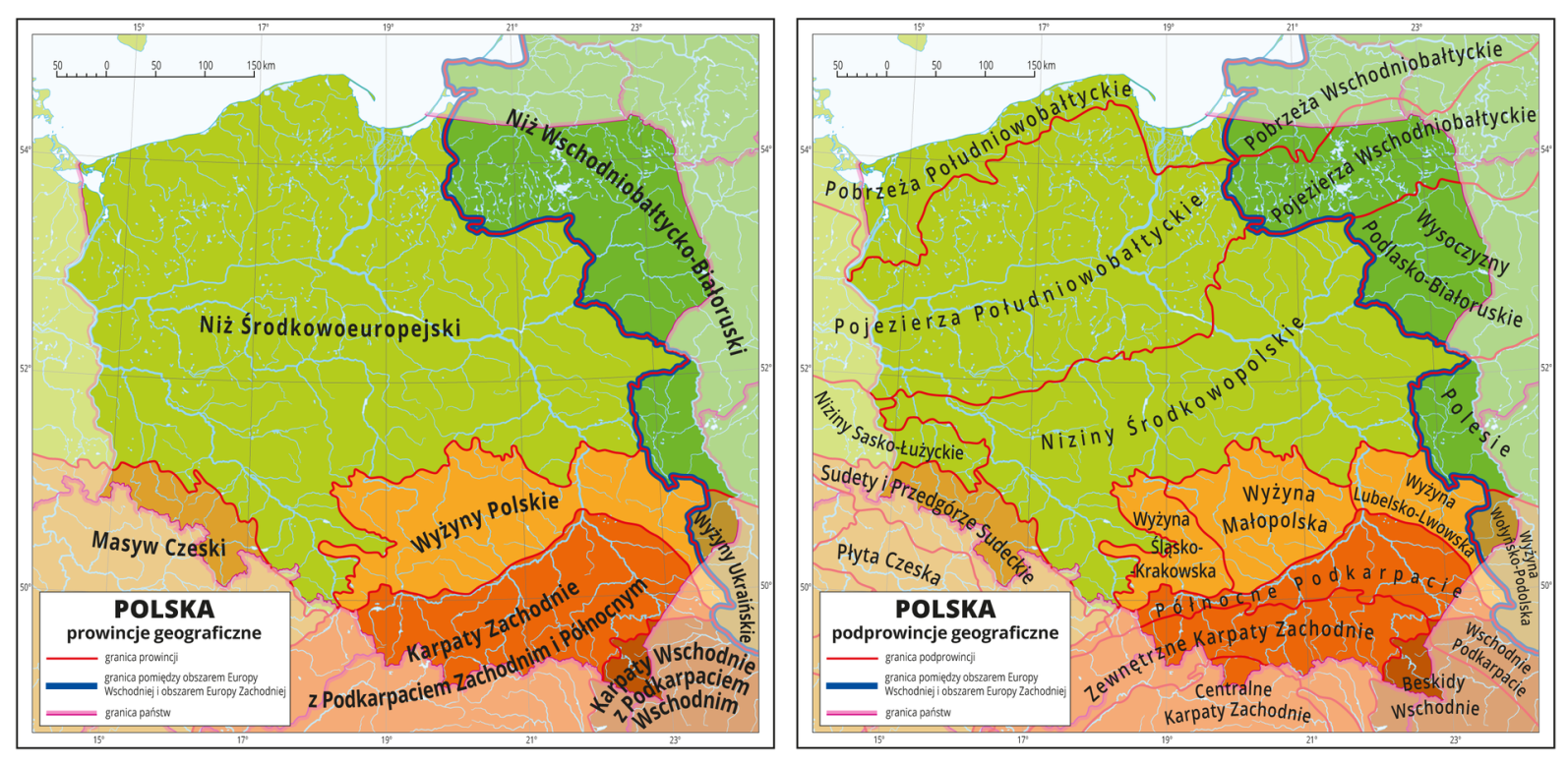 Nasz powiat złotowski leży na terenie Niżu Środkowoeuropejskiego, na Pojezierzu Południowobałtyckim a dokładniej na Pojezierzu Pomorskim.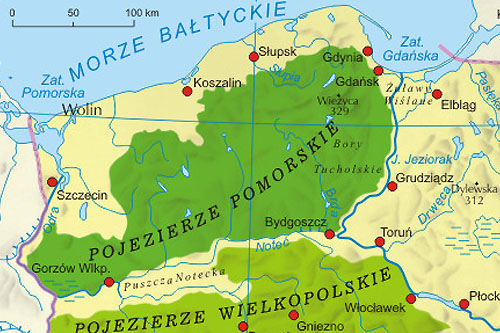 Ciekawostki naszego regionu: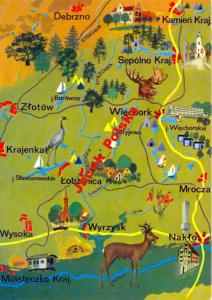 Najlepszym sposobem poznawania środowiska naturalnego danego miejsca są obserwacje terenowe i wycieczki. Warto wybrać się na kilka wycieczek krajoznawczych, by naocznie przekonać się o tym, co być może znamy tylko z opisów i zdjęć. Dlatego proponuję Wam abyście w weekend wybrali się na wycieczkę pieszą lub rowerową. Waszym zadaniem będzie zrobienie kilku zdjęć /chociaż 3/ i przesłanie do mnie, oczywiście na ocenę! Na bazie tych zdjęć wykonamy prezentację nt. naszego regionu. Mogą to być ciekawe budynki, drzewa, jeziora, rośliny, może uda Wam się uchwycić zwierzęta.Życzę powodzenia i liczę na dużo zdjęć.A oto kilka przykładów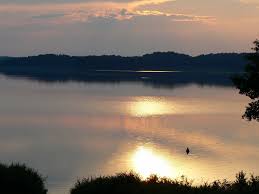 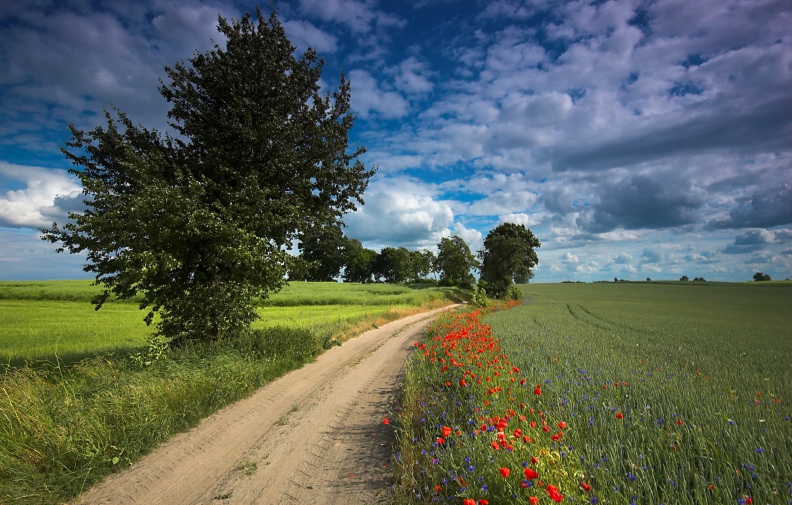 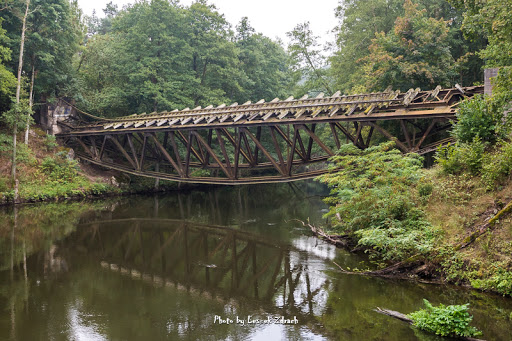 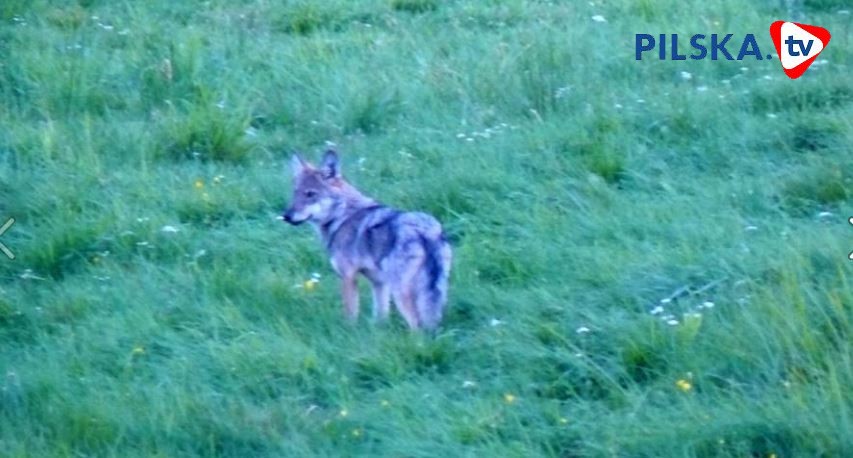 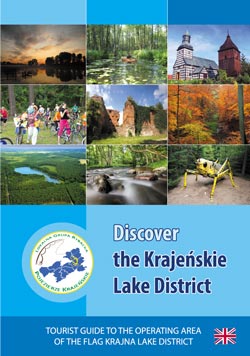 Pozdrawiam 